                                                             Second Class Book List  2021-2022The school will be supplying the following books. The amount payable to the school can be found at the bottom of the book list.Ordered by school:Maths:Master Your Maths 2 Second Class (CJ Fallon) 	€10.05Busy at Maths Second Class (Folens)		€19.50Gaeilge:Bua na Cainte 2(EDCO)				€12.35English:Rainbow Skills Book 2-Second Class(CJ Fallon)	€12.25Religion:Grow in Love-Second Class Primary 4.		€10.50SPHE:Mindful Matters 1 (CJ Fallon)			€4.10 *(First and Second Class are using the same book)Homework Journal				€2.95	SCHOOL BOOK RENTAL SCHEME:Class readers will be rented to you for the year for the cost of €20or you can buy the readers from a Book ShopA Trip in Time (CJ Fallon)Adventures by the Sea (CJ Fallon)Bedtime Stories (CJ Fallon)Class Novel – One WishSupplementary ReadersA Way with Words 2Other (Items bought separately by parents):Colouring Book8 writing copies (120 pg)4 sum copies (120 pg)2 HB pencils (for school pencil case)2 Prittsticks (40 g stick) labelled with child’s name20 Pocket Display Folder2 B6 zip folders2A4 Plastic Folders(zip close)16 litre clear storage container for holding school books and copiesRubber,pencil sharpener,ruler,colouring pencils/crayons. (For school pencil case)(Children will be required to have a school and home pencil case)A wash bag including a small towel, soap and antibacterial gel can be included at discretion of parents. THIS IS OPTIONALPlease label all belongings including uniform jumper/cardigan/coats/hats/lunch boxes/drinks bottles.Books ordered by school								€ 71.70Book Rental										€ 20.00Art/Photocopying									€ 25.00Spelling Booklet										€   5.00Insurance										€   8.00Total payable to the school								€129.70Please let the class teacher know by Friday 4th June if you are availing of Book Rental Scheme.Money should be placed in a sealed envelope and clearly marked and returned to class teacher by June 11th.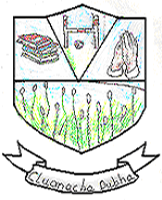 Clonaghadoo N.S.,Geashill,Co. OffalyR35 W427
Phone: (057) 8628757Fax:  (057) 8628839.
clonaghadoons2020@gmail.comwww.clonaghadoons.weebly.com